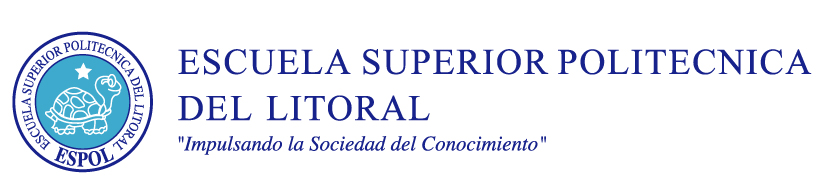 Escuela Superior Politécnica del LitoralEscuela de Diseño y Comunicación Visual (EDCOM)Examen del primer parcial Periodismo ComunitarioAlumno (a): __________________________  Fecha: _______________Profesora: Martha Suntaxi Andrade. Mag.Compare estas dos definiciones de periodismo comunitario. Analice y parafraséelas a partir de su conocimiento del tema.  (10 puntos).“Consiste en darle un espacio a cualquier miembro de determinada comunidad que tenga algo que decir, rompiendo el esquema de los medios masivos”."Es un nuevo tipo de comunicación basada en el contenido procedente del ciudadano, que ya no se limita a ser un consumidor pasivo, sino que participa en la generación de información”.NOTA: Su redacción debe ajustarse a este espacio. Identificar dos definiciones sobre el trabajo comunitario (10 puntos).Identificar cuatro valores del trabajo comunitario. Marcar con una X las opciones correctas  (10 puntos).Redacte cuatro diferencias entre el periodismo comunitario y periodismo tradicional.  (10 puntos – 1.25 c/u)Elija una respuesta para cada una de estas aseveraciones.  (17.50)Radio Comunitaria             b)   No tienen dueño         c) que los grandes mediosun medio de comunicación alternativo    d) democrática y participativaLa _____________________ se convierte en un espacio de educación política, ideológica, cultural, científico-técnica, moral y estética de la población.  ____________________________  que recibe la participación de las personas inmersas en la vida social del país.Las radios comunitarias _________________  y  son gestionadas en forma _____________________por grupos de personas agrupados en asociaciones civiles, vecinales, cooperativas, sindicatos, mutuales, etc.Como en la mayoría de los países latinoamericanos, la radio comunitaria surgió porque mucha gente sentía __________________mentían, ocultaban información, consultaban siempre a las mismas fuentes. La comunicación se manejaba  como ___________________________.
      4) La educación popular surge en la década de 1960 a través de:            Mario Bunge           Paulo Freire          Mario Kaplun            Orson WellsIdentificar cuál de estas aseveraciones corresponde a: definición de comunidad virtual, características y elementos de comunidad virtual. Comunidad real- tradicional: definición, características.  (12.50 puntos)Es un nuevo formato de relación social en el que los diferentes colectivos acuden a ellas para satisfacer unas expectativas o necesidades, para aportar su colaboración y para sentirse parte de un colectivo. ________________________________En estos espacios impersonales, el anonimato y la carencia del contacto humano es lo más usual.  __________________________Son un grupo humano que se organiza total o parcialmente a fin de compartir sus propias costumbres, tradiciones o intereses en común.  ________________________Necesitan un espacio físico y temporal común para todos.  La unión de identidad y gusto por algo en común, es la base de esta vida comunitaria.____________________La interactividad, el componente afectivo y el tiempo de interactividad, como condiciones para que exista una comunidad virtual y ellas se corresponden a algunas de las características de las comunidades en general.  _________________________Dentro del tema Sentido de la Comunidad, elegir cuál de estas opciones se ajustan al siguiente cuadro.    (10 puntos).Reforzamiento de necesidades      b) Pertenencia                  c) Influencia                                   d) Conexión emocional Analice este fragmento e identifique el impacto social que ha causado la radio comunitaria en esta zona. Dentro de las características del periodismo comunitario, cuáles cree usted que se han cumplido.  (20 puntos).NOMBRE: Radio ChaguarurcoPAÍS: EcuadorÉNFASIS: Desarrollo rural comunitarioLUGAR: Provincia de AzuayBENEFICIARIOS: Población rural de Santa Isabel y PucaráMEDIOS: RadioLa Fundación Chaguarurco para el Desarrollo Rural fue establecida en septiembre de 1992 por representantes de las organizaciones campesinas, de las parroquias católicas, y de los trabajadores y voluntarios de la emisora. Desde un principio se acordó que ni la parroquia, ni una sola persona, debían ser los dueños de la radio. Ésta debía pertenecer a las organizaciones comunitarias, al pueblo.La idea de crear Radio Chaguarurco nació en 1990 con una serie de talleres preparados por organizaciones campesinas y las parroquias de Santa Isabel y Pucará, en la Provincia de Azuay, en el sur ecuatoriano. El propósito era organizar mejor a las comunidades para obteneracceso a servicios básicos (agua potable y electricidad) y garantizar que los derechos humanos fueran respetados.Al igual que otras emisoras, la programación de Radio Chaguarurco incluye noticias, entrevistas, música y programas culturales. Sin embargo, hay algunas características importantes que distinguen a Radio Chaguarurco de otras emisoras. La más importante es la prioridad que brinda la radio a las voces, a la lengua y a la cultura locales. A diferencia de las radios de la ciudad, con locutores que tratan de esconder los acentos regionales o sus idiomas nativos, en Radio Chaguarurco los locutores celebran su manera de hablar. Otra distinción importante es la manera como la emisora busca activamente la participación de la gente del campo, invitándolos a visitar la radio, a contar sus historias, a cantar, o siquiera a enviar saludos a sus amigos y familiares.La comunicación es más fácil ahora. La radio tiene un sistema de comunicados, cada día podemos enviar todo tipo de mensajes: la salud de los pacientes en el hospital, animales extraviados, fallecimientos, reuniones. Asimismo, la radio es el teléfono de los que no lo tienen.Las autoridades, las instituciones y los comerciantes son más democráticos. Antes era fácil que abusaran de los campesinos, cobrándoles de más o robando los materiales que estaban destinados para trabajos públicos en las comunidades. Ahora cuando hay abusos, todos se enteran a través de la radio. La radio sirve como una especie de vigilante en el juego democrático.  La radio ha servido para que intercambiemos experiencias y problemas. La gente de las comunidades cuenta sus experiencias en la radio y esto ayuda a otros a entender el proceso;  se comparten las soluciones para los problemas cotidianos. La emisora no olvida nunca su importante papel como canal de comunicación al servicio de las comunidades, el teléfono de aquellos que no tienen teléfono.Fragmento del libro Haciendo Olas.“Como estudiante de ESPOL me comprometo a combatir la mediocridad y a actuar con honestidad; por eso no copio ni dejo copiar.” ____________________xxEs una forma de relacionarnos con el resto de la gente que vive cerca de donde nosotros vivimos. Busca reducir las desigualdades que hay en la comunidad.Es la participación activa de los ciudadanos para establecer una conversación creativa que alimente y mejore el trabajo.xUn grupo humano que habita un territorio determinado con relaciones interpersonales, historia, formas de expresiones y tradiciones y sobre todo con intereses comunes.Desmotivar al grupo cuando algo vaya mal.xCumplir con nuestra labor en el grupo.xSer cuidadosos con los recursos que tenemos o conseguimos, y con las relaciones que establecemos.El miedo y la ignorancia son las causas de la intolerancia al grupo. xCuriosos e inquietos. Siempre tenemos que estar en la búsqueda de nuevos compañeros, nuevas oportunidades, recursos e ideas este tipo de trabajo.xTenemos que creer en lo que hacemos y decimos, es decir estar comprometidos.1. Creo que mi barrio es un buen lugar para vivir. 2. La gente de mi barrio no comparte mis mismos valores. 3. Mis vecinos y yo queremos lo mismo para este barrio. 4. Reconozco a la mayoría de la gente que vive en mi barrio. 5. En mi barrio me siento como en casa. 6. No puedo influir en cómo es mi barrio. 7. Si hubiese algún problema en mi barrio, la gente de aquí lo resolveríamos. 8.  Es muy importante para mí vivir en este barrio. 9. Espero vivir en este barrio por un largo tiempo.